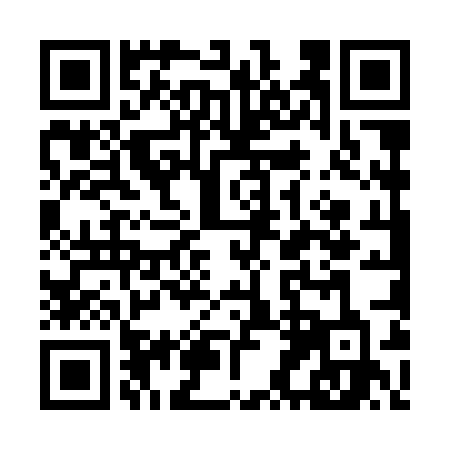 Prayer times for Nowa Wies Glubczycka, PolandWed 1 May 2024 - Fri 31 May 2024High Latitude Method: Angle Based RulePrayer Calculation Method: Muslim World LeagueAsar Calculation Method: HanafiPrayer times provided by https://www.salahtimes.comDateDayFajrSunriseDhuhrAsrMaghribIsha1Wed3:035:2412:465:518:0810:192Thu3:005:2212:465:528:1010:223Fri2:575:2012:455:538:1110:254Sat2:545:1912:455:548:1310:275Sun2:505:1712:455:558:1410:306Mon2:475:1512:455:568:1610:337Tue2:445:1412:455:578:1710:368Wed2:405:1212:455:588:1910:399Thu2:375:1012:455:598:2010:4210Fri2:345:0912:456:008:2210:4511Sat2:305:0712:456:008:2310:4812Sun2:305:0612:456:018:2510:5113Mon2:295:0412:456:028:2610:5314Tue2:285:0312:456:038:2810:5415Wed2:285:0212:456:048:2910:5416Thu2:275:0012:456:058:3010:5517Fri2:274:5912:456:068:3210:5518Sat2:264:5812:456:068:3310:5619Sun2:264:5612:456:078:3510:5720Mon2:254:5512:456:088:3610:5721Tue2:254:5412:456:098:3710:5822Wed2:244:5312:456:098:3910:5923Thu2:244:5212:456:108:4010:5924Fri2:244:5012:456:118:4111:0025Sat2:234:4912:466:128:4211:0026Sun2:234:4812:466:128:4311:0127Mon2:234:4812:466:138:4511:0128Tue2:224:4712:466:148:4611:0229Wed2:224:4612:466:148:4711:0330Thu2:224:4512:466:158:4811:0331Fri2:224:4412:466:168:4911:04